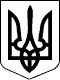                                                           У К Р А Ї Н А                                                             Д О Р У Ч Е Н Н ЯГОЛОВИ  БЕРЕГІВСЬКОЇ  РАЙОННОЇ  ДЕРЖАВНОЇ  АДМІНІСТРАЦІЇЗАКАРПАТСЬКОЇ ОБЛАСТІ___________________________________________________________________________________вул.Мукачівська, 6,  м.Берегово, 90202,  тел.: 4-32-09, 4-30-42  факс,weв-caйт:www.bereg-rda.gov.ua, e-mail: admin.bereg-rda@carpathia.gov.ua, код ЄДРПОУ 04053708 15.08.2019                                                                                                                    №_02-8/101. У зв’язку з приведенням до норм чинного законодавства Положень про районні методичні кабінети надати голові райдержадміністрації:Положення про районний  методичний кабінет при відділі культури і туризму райдержадміністрації, його структуру та граничну чисельність працівників.Положення про районний  методичний кабінет при відділі освіти, молоді та спорту райдержадміністрації, його структуру та граничну чисельність працівників.                                          Термін виконання: до 16 серпня 2019 року2. Контроль за виконанням цього  доручення залишаю за собоюГолова державної адміністрації                                                     І.ПЕТРУШКАСабелко 23453            Начальникам відділів            райдержадміністрації:             культури і туризму таосвіти, молоді та спорту